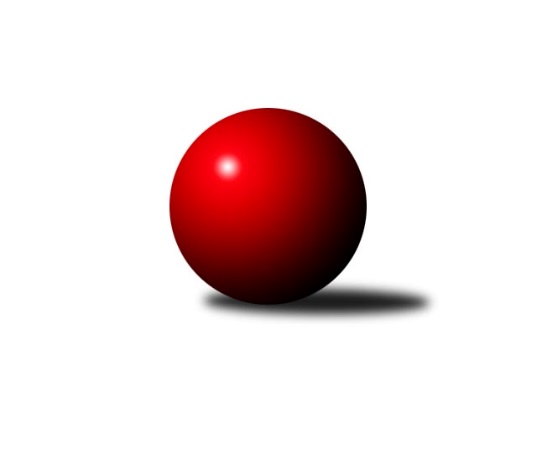 Č.9Ročník 2012/2013	17.5.2024 1. KLZ 2012/2013Statistika 9. kolaTabulka družstev:		družstvo	záp	výh	rem	proh	skore	sety	průměr	body	plné	dorážka	chyby	1.	KK Blansko	9	8	0	1	52.0 : 20.0 	(133.0 : 83.0)	3262	16	2167	1096	23	2.	KK Slavia Praha	9	8	0	1	47.0 : 25.0 	(124.5 : 91.5)	3228	16	2163	1066	15.4	3.	TJ Spartak Přerov	9	7	0	2	45.0 : 27.0 	(120.0 : 96.0)	3268	14	2186	1082	17.2	4.	SKK  Náchod	9	6	0	3	37.0 : 35.0 	(110.5 : 105.5)	3212	12	2144	1068	25	5.	KK Konstruktiva Praha	9	5	0	4	37.0 : 35.0 	(108.0 : 108.0)	3188	10	2142	1045	29.1	6.	TJ Nový Jičín˝C˝	9	4	0	5	36.0 : 36.0 	(111.0 : 105.0)	3163	8	2137	1026	27.3	7.	TJ Sokol Duchcov	9	3	1	5	34.0 : 38.0 	(96.5 : 119.5)	3152	7	2137	1015	26.6	8.	TJ Sokol Husovice	9	3	0	6	33.0 : 39.0 	(105.0 : 111.0)	3150	6	2141	1009	38.6	9.	TJ Neratovice	9	3	0	6	30.0 : 42.0 	(104.0 : 112.0)	3119	6	2128	991	28	10.	KK Zábřeh	9	3	0	6	30.0 : 42.0 	(102.5 : 113.5)	3198	6	2145	1053	26.4	11.	TJ Valašské Meziříčí	9	2	0	7	30.0 : 42.0 	(90.5 : 125.5)	3193	4	2159	1034	24	12.	TJ Lokomotiva Česká Třebová	9	1	1	7	21.0 : 51.0 	(90.5 : 125.5)	3097	3	2122	974	39.9Tabulka doma:		družstvo	záp	výh	rem	proh	skore	sety	průměr	body	maximum	minimum	1.	KK Konstruktiva Praha	5	5	0	0	30.0 : 10.0 	(68.5 : 51.5)	3192	10	3248	3136	2.	KK Slavia Praha	5	5	0	0	29.0 : 11.0 	(75.5 : 44.5)	3273	10	3321	3194	3.	KK Blansko	5	4	0	1	27.0 : 13.0 	(68.5 : 51.5)	3253	8	3306	3207	4.	TJ Spartak Přerov	5	4	0	1	25.0 : 15.0 	(65.0 : 55.0)	3322	8	3378	3280	5.	TJ Sokol Duchcov	5	3	1	1	24.0 : 16.0 	(58.0 : 62.0)	3224	7	3315	3123	6.	TJ Sokol Husovice	4	3	0	1	21.0 : 11.0 	(54.5 : 41.5)	3162	6	3327	3033	7.	TJ Nový Jičín˝C˝	4	3	0	1	20.0 : 12.0 	(53.0 : 43.0)	3119	6	3197	3024	8.	SKK  Náchod	4	3	0	1	18.0 : 14.0 	(48.5 : 47.5)	3251	6	3326	3190	9.	KK Zábřeh	4	2	0	2	16.0 : 16.0 	(48.5 : 47.5)	3171	4	3262	3104	10.	TJ Neratovice	4	2	0	2	16.0 : 16.0 	(48.0 : 48.0)	3128	4	3247	3040	11.	TJ Valašské Meziříčí	4	1	0	3	14.0 : 18.0 	(37.5 : 58.5)	3194	2	3331	3104	12.	TJ Lokomotiva Česká Třebová	5	1	0	4	11.0 : 29.0 	(48.5 : 71.5)	3221	2	3385	3133Tabulka venku:		družstvo	záp	výh	rem	proh	skore	sety	průměr	body	maximum	minimum	1.	KK Blansko	4	4	0	0	25.0 : 7.0 	(64.5 : 31.5)	3265	8	3328	3206	2.	TJ Spartak Přerov	4	3	0	1	20.0 : 12.0 	(55.0 : 41.0)	3255	6	3345	3185	3.	KK Slavia Praha	4	3	0	1	18.0 : 14.0 	(49.0 : 47.0)	3217	6	3443	3097	4.	SKK  Náchod	5	3	0	2	19.0 : 21.0 	(62.0 : 58.0)	3204	6	3354	3056	5.	TJ Nový Jičín˝C˝	5	1	0	4	16.0 : 24.0 	(58.0 : 62.0)	3172	2	3249	3115	6.	TJ Valašské Meziříčí	5	1	0	4	16.0 : 24.0 	(53.0 : 67.0)	3192	2	3340	3048	7.	TJ Neratovice	5	1	0	4	14.0 : 26.0 	(56.0 : 64.0)	3117	2	3220	3061	8.	KK Zábřeh	5	1	0	4	14.0 : 26.0 	(54.0 : 66.0)	3203	2	3254	3081	9.	TJ Lokomotiva Česká Třebová	4	0	1	3	10.0 : 22.0 	(42.0 : 54.0)	3066	1	3143	3005	10.	TJ Sokol Duchcov	4	0	0	4	10.0 : 22.0 	(38.5 : 57.5)	3135	0	3190	3056	11.	KK Konstruktiva Praha	4	0	0	4	7.0 : 25.0 	(39.5 : 56.5)	3187	0	3267	3127	12.	TJ Sokol Husovice	5	0	0	5	12.0 : 28.0 	(50.5 : 69.5)	3148	0	3191	3072Tabulka podzimní části:		družstvo	záp	výh	rem	proh	skore	sety	průměr	body	doma	venku	1.	KK Blansko	9	8	0	1	52.0 : 20.0 	(133.0 : 83.0)	3262	16 	4 	0 	1 	4 	0 	0	2.	KK Slavia Praha	9	8	0	1	47.0 : 25.0 	(124.5 : 91.5)	3228	16 	5 	0 	0 	3 	0 	1	3.	TJ Spartak Přerov	9	7	0	2	45.0 : 27.0 	(120.0 : 96.0)	3268	14 	4 	0 	1 	3 	0 	1	4.	SKK  Náchod	9	6	0	3	37.0 : 35.0 	(110.5 : 105.5)	3212	12 	3 	0 	1 	3 	0 	2	5.	KK Konstruktiva Praha	9	5	0	4	37.0 : 35.0 	(108.0 : 108.0)	3188	10 	5 	0 	0 	0 	0 	4	6.	TJ Nový Jičín˝C˝	9	4	0	5	36.0 : 36.0 	(111.0 : 105.0)	3163	8 	3 	0 	1 	1 	0 	4	7.	TJ Sokol Duchcov	9	3	1	5	34.0 : 38.0 	(96.5 : 119.5)	3152	7 	3 	1 	1 	0 	0 	4	8.	TJ Sokol Husovice	9	3	0	6	33.0 : 39.0 	(105.0 : 111.0)	3150	6 	3 	0 	1 	0 	0 	5	9.	TJ Neratovice	9	3	0	6	30.0 : 42.0 	(104.0 : 112.0)	3119	6 	2 	0 	2 	1 	0 	4	10.	KK Zábřeh	9	3	0	6	30.0 : 42.0 	(102.5 : 113.5)	3198	6 	2 	0 	2 	1 	0 	4	11.	TJ Valašské Meziříčí	9	2	0	7	30.0 : 42.0 	(90.5 : 125.5)	3193	4 	1 	0 	3 	1 	0 	4	12.	TJ Lokomotiva Česká Třebová	9	1	1	7	21.0 : 51.0 	(90.5 : 125.5)	3097	3 	1 	0 	4 	0 	1 	3Tabulka jarní části:		družstvo	záp	výh	rem	proh	skore	sety	průměr	body	doma	venku	1.	KK Zábřeh	0	0	0	0	0.0 : 0.0 	(0.0 : 0.0)	0	0 	0 	0 	0 	0 	0 	0 	2.	KK Slavia Praha	0	0	0	0	0.0 : 0.0 	(0.0 : 0.0)	0	0 	0 	0 	0 	0 	0 	0 	3.	TJ Sokol Duchcov	0	0	0	0	0.0 : 0.0 	(0.0 : 0.0)	0	0 	0 	0 	0 	0 	0 	0 	4.	TJ Spartak Přerov	0	0	0	0	0.0 : 0.0 	(0.0 : 0.0)	0	0 	0 	0 	0 	0 	0 	0 	5.	TJ Neratovice	0	0	0	0	0.0 : 0.0 	(0.0 : 0.0)	0	0 	0 	0 	0 	0 	0 	0 	6.	TJ Nový Jičín˝C˝	0	0	0	0	0.0 : 0.0 	(0.0 : 0.0)	0	0 	0 	0 	0 	0 	0 	0 	7.	TJ Lokomotiva Česká Třebová	0	0	0	0	0.0 : 0.0 	(0.0 : 0.0)	0	0 	0 	0 	0 	0 	0 	0 	8.	TJ Valašské Meziříčí	0	0	0	0	0.0 : 0.0 	(0.0 : 0.0)	0	0 	0 	0 	0 	0 	0 	0 	9.	SKK  Náchod	0	0	0	0	0.0 : 0.0 	(0.0 : 0.0)	0	0 	0 	0 	0 	0 	0 	0 	10.	KK Konstruktiva Praha	0	0	0	0	0.0 : 0.0 	(0.0 : 0.0)	0	0 	0 	0 	0 	0 	0 	0 	11.	TJ Sokol Husovice	0	0	0	0	0.0 : 0.0 	(0.0 : 0.0)	0	0 	0 	0 	0 	0 	0 	0 	12.	KK Blansko	0	0	0	0	0.0 : 0.0 	(0.0 : 0.0)	0	0 	0 	0 	0 	0 	0 	0 Zisk bodů pro družstvo:		jméno hráče	družstvo	body	zápasy	v %	dílčí body	sety	v %	1.	Olga Bučková 	KK Zábřeh 	9	/	9	(100%)	26	/	36	(72%)	2.	Lucie Nevřivová 	KK Blansko  	9	/	9	(100%)	24.5	/	36	(68%)	3.	Naděžda Dobešová 	KK Slavia Praha 	8	/	9	(89%)	29	/	36	(81%)	4.	Aneta Cvejnová 	SKK  Náchod 	7	/	9	(78%)	24.5	/	36	(68%)	5.	Soňa Daňková 	KK Blansko  	7	/	9	(78%)	22.5	/	36	(63%)	6.	Šárka Marková 	KK Slavia Praha 	6	/	8	(75%)	22.5	/	32	(70%)	7.	Petra Najmanová 	KK Konstruktiva Praha  	6	/	8	(75%)	20.5	/	32	(64%)	8.	Kateřina Fajdeková 	TJ Spartak Přerov 	6	/	8	(75%)	20.5	/	32	(64%)	9.	Michaela Sedláčková 	TJ Spartak Přerov 	6	/	8	(75%)	20	/	32	(63%)	10.	Markéta Jandíková 	TJ Valašské Meziříčí 	6	/	8	(75%)	19	/	32	(59%)	11.	Natálie Topičová 	TJ Valašské Meziříčí 	6	/	8	(75%)	18	/	32	(56%)	12.	Renata Vystrčilová 	TJ Neratovice 	6	/	8	(75%)	18	/	32	(56%)	13.	Lenka Kalová st.	KK Blansko  	6	/	9	(67%)	24	/	36	(67%)	14.	Lenka Hrdinová 	TJ Nový Jičín˝C˝ 	6	/	9	(67%)	22	/	36	(61%)	15.	Nikol Plačková 	TJ Sokol Duchcov 	6	/	9	(67%)	20	/	36	(56%)	16.	Zuzana Musilová 	KK Blansko  	5	/	6	(83%)	19	/	24	(79%)	17.	Renata Konečná 	TJ Sokol Husovice 	5	/	7	(71%)	17	/	28	(61%)	18.	Zdeňka Ševčíková 	KK Blansko  	5	/	8	(63%)	20	/	32	(63%)	19.	Kamila Katzerová 	TJ Spartak Přerov 	5	/	8	(63%)	18	/	32	(56%)	20.	Pavlína Procházková 	TJ Sokol Husovice 	5	/	8	(63%)	14.5	/	32	(45%)	21.	Markéta Hofmanová 	TJ Sokol Duchcov 	5	/	8	(63%)	13.5	/	32	(42%)	22.	Martina Hrdinová 	TJ Nový Jičín˝C˝ 	5	/	9	(56%)	23	/	36	(64%)	23.	Michaela Kučerová 	SKK  Náchod 	5	/	9	(56%)	21	/	36	(58%)	24.	Veronika Plasová 	KK Konstruktiva Praha  	5	/	9	(56%)	20.5	/	36	(57%)	25.	Gabriela Helisová 	TJ Spartak Přerov 	5	/	9	(56%)	20	/	36	(56%)	26.	Lucie Holubová 	TJ Neratovice 	5	/	9	(56%)	19.5	/	36	(54%)	27.	Zdenka Černá 	TJ Neratovice 	5	/	9	(56%)	18	/	36	(50%)	28.	Marie Kolářová 	TJ Nový Jičín˝C˝ 	5	/	9	(56%)	17	/	36	(47%)	29.	Běla Wollerová 	TJ Sokol Husovice 	4	/	6	(67%)	16	/	24	(67%)	30.	Adéla Kolaříková 	TJ Sokol Duchcov 	4	/	6	(67%)	15	/	24	(63%)	31.	Lucie Kaucká 	TJ Lokomotiva Česká Třebová 	4	/	7	(57%)	17	/	28	(61%)	32.	Petra Abelová 	TJ Nový Jičín˝C˝ 	4	/	7	(57%)	15	/	28	(54%)	33.	Markéta Gabrhelová 	TJ Sokol Husovice 	4	/	7	(57%)	14.5	/	28	(52%)	34.	Andrea Jánová 	TJ Lokomotiva Česká Třebová 	4	/	7	(57%)	12.5	/	28	(45%)	35.	Kristýna Strouhalová 	TJ Spartak Přerov 	4	/	7	(57%)	12.5	/	28	(45%)	36.	Simona Koutníková 	TJ Sokol Duchcov 	4	/	8	(50%)	19	/	32	(59%)	37.	Jana Holubová 	TJ Spartak Přerov 	4	/	8	(50%)	19	/	32	(59%)	38.	Blanka Mizerová 	KK Slavia Praha 	4	/	8	(50%)	19	/	32	(59%)	39.	Hana Viewegová 	KK Konstruktiva Praha  	4	/	8	(50%)	16.5	/	32	(52%)	40.	Jana Hrouzová 	KK Konstruktiva Praha  	4	/	8	(50%)	16	/	32	(50%)	41.	Šárka Majerová 	SKK  Náchod 	4	/	8	(50%)	15.5	/	32	(48%)	42.	Kateřina Kolářová 	TJ Lokomotiva Česká Třebová 	4	/	8	(50%)	12.5	/	32	(39%)	43.	Jitka Killarová 	KK Zábřeh 	4	/	8	(50%)	11.5	/	32	(36%)	44.	Ludmila Johnová 	TJ Lokomotiva Česká Třebová 	4	/	9	(44%)	18	/	36	(50%)	45.	Zuzana Kolaříková 	TJ Sokol Husovice 	4	/	9	(44%)	17	/	36	(47%)	46.	Vlasta Kohoutová 	KK Slavia Praha 	4	/	9	(44%)	15	/	36	(42%)	47.	Jana Račková 	KK Slavia Praha 	3	/	3	(100%)	10	/	12	(83%)	48.	Kateřina Kohoutová 	KK Konstruktiva Praha  	3	/	4	(75%)	8.5	/	16	(53%)	49.	Alena Šmídová 	TJ Sokol Duchcov 	3	/	5	(60%)	9	/	20	(45%)	50.	Dana Wiedermannová 	KK Zábřeh 	3	/	6	(50%)	12	/	24	(50%)	51.	Soňa Lahodová 	KK Blansko  	3	/	6	(50%)	12	/	24	(50%)	52.	Lucie Moravcová 	SKK  Náchod 	3	/	6	(50%)	9	/	24	(38%)	53.	Eva Kopřivová 	KK Konstruktiva Praha  	3	/	7	(43%)	14.5	/	28	(52%)	54.	Ilona Bezdíčková 	SKK  Náchod 	3	/	7	(43%)	14	/	28	(50%)	55.	Lenka Horňáková 	KK Zábřeh 	3	/	7	(43%)	13.5	/	28	(48%)	56.	Alena Kantnerová 	TJ Valašské Meziříčí 	3	/	7	(43%)	10	/	28	(36%)	57.	Veronika Štáblová 	TJ Sokol Husovice 	3	/	8	(38%)	15	/	32	(47%)	58.	Vendula Šebková 	TJ Valašské Meziříčí 	3	/	8	(38%)	15	/	32	(47%)	59.	Petra Jechová 	TJ Neratovice 	3	/	9	(33%)	20	/	36	(56%)	60.	Helena Gruszková 	KK Slavia Praha 	3	/	9	(33%)	16	/	36	(44%)	61.	Ivana Březinová 	TJ Neratovice 	3	/	9	(33%)	15.5	/	36	(43%)	62.	Klára Pekařová 	TJ Lokomotiva Česká Třebová 	3	/	9	(33%)	15	/	36	(42%)	63.	Ivana Majerová 	TJ Sokol Husovice 	2	/	4	(50%)	6.5	/	16	(41%)	64.	Lucie Pavelková 	TJ Valašské Meziříčí 	2	/	4	(50%)	5	/	16	(31%)	65.	Petra Vlčková 	SKK  Náchod 	2	/	5	(40%)	8	/	20	(40%)	66.	Nela Pristandová 	TJ Nový Jičín˝C˝ 	2	/	5	(40%)	8	/	20	(40%)	67.	Klára Zubajová 	TJ Valašské Meziříčí 	2	/	6	(33%)	10.5	/	24	(44%)	68.	Magdalena Holecová 	TJ Sokol Duchcov 	2	/	6	(33%)	8.5	/	24	(35%)	69.	Romana Švubová 	KK Zábřeh 	2	/	7	(29%)	14.5	/	28	(52%)	70.	Lenka Kubová 	KK Zábřeh 	2	/	7	(29%)	11	/	28	(39%)	71.	Růžena Smrčková 	KK Slavia Praha 	2	/	7	(29%)	11	/	28	(39%)	72.	Martina Čapková 	KK Konstruktiva Praha  	2	/	7	(29%)	10.5	/	28	(38%)	73.	Martina Zimáková 	TJ Valašské Meziříčí 	2	/	7	(29%)	7	/	28	(25%)	74.	Dana Adamů 	SKK  Náchod 	2	/	8	(25%)	14.5	/	32	(45%)	75.	Dana Viková 	TJ Nový Jičín˝C˝ 	2	/	8	(25%)	12	/	32	(38%)	76.	Linda Utíkalová 	SKK  Náchod 	1	/	1	(100%)	3	/	4	(75%)	77.	Vladimíra Šťastná 	KK Slavia Praha 	1	/	1	(100%)	2	/	4	(50%)	78.	Eva Landová 	TJ Neratovice 	1	/	1	(100%)	2	/	4	(50%)	79.	Jana Volková 	TJ Valašské Meziříčí 	1	/	1	(100%)	2	/	4	(50%)	80.	Barbora Křenková 	TJ Valašské Meziříčí 	1	/	2	(50%)	4	/	8	(50%)	81.	Martina Janyšková 	TJ Spartak Přerov 	1	/	5	(20%)	10	/	20	(50%)	82.	Dana Musilová 	KK Blansko  	1	/	5	(20%)	9	/	20	(45%)	83.	Iva Boučková 	TJ Sokol Duchcov 	1	/	5	(20%)	7.5	/	20	(38%)	84.	Michaela Nožičková 	TJ Nový Jičín˝C˝ 	1	/	6	(17%)	11	/	24	(46%)	85.	Olga Ollingerová 	KK Zábřeh 	1	/	6	(17%)	10	/	24	(42%)	86.	Eva Dvorská 	TJ Neratovice 	1	/	9	(11%)	11	/	36	(31%)	87.	Miroslava Žáková 	TJ Sokol Duchcov 	0	/	1	(0%)	0	/	4	(0%)	88.	Hana Rubišarová 	TJ Lokomotiva Česká Třebová 	0	/	2	(0%)	2	/	8	(25%)	89.	Monika Trdá 	TJ Sokol Husovice 	0	/	2	(0%)	1	/	8	(13%)	90.	Eva Sedláková 	TJ Lokomotiva Česká Třebová 	0	/	3	(0%)	2	/	12	(17%)	91.	Růžena Svobodová 	TJ Sokol Duchcov 	0	/	4	(0%)	1	/	16	(6%)	92.	Alena Holcová 	TJ Lokomotiva Česká Třebová 	0	/	5	(0%)	6	/	20	(30%)Průměry na kuželnách:		kuželna	průměr	plné	dorážka	chyby	výkon na hráče	1.	TJ Spartak Přerov, 1-6	3287	2197	1090	22.3	(547.9)	2.	TJ Lokomotiva Česká Třebová, 1-4	3261	2199	1061	30.5	(543.5)	3.	SKK Nachod, 1-4	3241	2178	1063	25.3	(540.3)	4.	TJ Valašské Meziříčí, 1-4	3222	2165	1056	24.5	(537.0)	5.	KK Slavia Praha, 1-4	3216	2146	1070	20.3	(536.2)	6.	Duchcov, 1-4	3216	2169	1047	29.5	(536.1)	7.	KK Blansko, 1-6	3202	2159	1042	27.3	(533.8)	8.	KK Zábřeh, 1-4	3165	2132	1032	24.0	(527.5)	9.	KK Konstruktiva Praha, 1-6	3144	2137	1006	32.0	(524.0)	10.	TJ Neratovice, 1-2	3128	2100	1027	25.6	(521.4)	11.	TJ Sokol Husovice, 1-4	3126	2123	1003	32.9	(521.1)	12.	TJ Nový Jičín, 1-4	3106	2104	1001	26.0	(517.8)Nejlepší výkony na kuželnách:TJ Spartak Přerov, 1-6KK Slavia Praha	3443	8. kolo	Naděžda Dobešová 	KK Slavia Praha	606	8. koloTJ Spartak Přerov	3378	1. kolo	Kamila Katzerová 	TJ Spartak Přerov	591	5. koloTJ Spartak Přerov	3332	6. kolo	Šárka Marková 	KK Slavia Praha	591	8. koloTJ Spartak Přerov	3311	5. kolo	Jana Holubová 	TJ Spartak Přerov	586	6. koloTJ Spartak Přerov	3308	8. kolo	Helena Gruszková 	KK Slavia Praha	583	8. koloTJ Spartak Přerov	3280	3. kolo	Michaela Sedláčková 	TJ Spartak Přerov	581	3. koloKK Konstruktiva Praha 	3267	3. kolo	Kamila Katzerová 	TJ Spartak Přerov	580	1. koloTJ Nový Jičín˝C˝	3192	1. kolo	Jana Holubová 	TJ Spartak Přerov	578	1. koloTJ Sokol Husovice	3191	5. kolo	Martina Hrdinová 	TJ Nový Jičín˝C˝	576	1. koloTJ Sokol Duchcov	3170	6. kolo	Kateřina Fajdeková 	TJ Spartak Přerov	575	5. koloTJ Lokomotiva Česká Třebová, 1-4TJ Lokomotiva Česká Třebová	3385	3. kolo	Ludmila Johnová 	TJ Lokomotiva Česká Třebová	616	3. koloTJ Spartak Přerov	3345	4. kolo	Zdeňka Ševčíková 	KK Blansko 	599	6. koloTJ Valašské Meziříčí	3340	1. kolo	Kamila Katzerová 	TJ Spartak Přerov	587	4. koloKK Blansko 	3328	6. kolo	Klára Zubajová 	TJ Valašské Meziříčí	585	1. koloSKK  Náchod	3325	8. kolo	Ilona Bezdíčková 	SKK  Náchod	583	8. koloTJ Lokomotiva Česká Třebová	3254	1. kolo	Kateřina Kolářová 	TJ Lokomotiva Česká Třebová	581	3. koloTJ Lokomotiva Česká Třebová	3194	8. kolo	Klára Pekařová 	TJ Lokomotiva Česká Třebová	574	1. koloTJ Sokol Husovice	3167	3. kolo	Zuzana Kolaříková 	TJ Sokol Husovice	570	3. koloTJ Lokomotiva Česká Třebová	3139	6. kolo	Ludmila Johnová 	TJ Lokomotiva Česká Třebová	569	6. koloTJ Lokomotiva Česká Třebová	3133	4. kolo	Lucie Kaucká 	TJ Lokomotiva Česká Třebová	568	8. koloSKK Nachod, 1-4SKK  Náchod	3326	7. kolo	Aneta Cvejnová 	SKK  Náchod	584	7. koloTJ Nový Jičín˝C˝	3249	5. kolo	Šárka Majerová 	SKK  Náchod	578	5. koloSKK  Náchod	3248	9. kolo	Martina Hrdinová 	TJ Nový Jičín˝C˝	574	5. koloTJ Spartak Přerov	3243	9. kolo	Veronika Plasová 	KK Konstruktiva Praha 	574	7. koloSKK  Náchod	3240	5. kolo	Kamila Katzerová 	TJ Spartak Přerov	573	9. koloTJ Neratovice	3220	3. kolo	Aneta Cvejnová 	SKK  Náchod	569	9. koloKK Konstruktiva Praha 	3216	7. kolo	Šárka Majerová 	SKK  Náchod	568	7. koloSKK  Náchod	3190	3. kolo	Michaela Kučerová 	SKK  Náchod	567	7. kolo		. kolo	Michaela Kučerová 	SKK  Náchod	562	9. kolo		. kolo	Dana Viková 	TJ Nový Jičín˝C˝	561	5. koloTJ Valašské Meziříčí, 1-4SKK  Náchod	3354	6. kolo	Šárka Majerová 	SKK  Náchod	595	6. koloTJ Valašské Meziříčí	3331	8. kolo	Markéta Jandíková 	TJ Valašské Meziříčí	592	8. koloKK Zábřeh	3254	8. kolo	Lucie Pavelková 	TJ Valašské Meziříčí	591	8. koloKK Blansko 	3206	4. kolo	Olga Bučková 	KK Zábřeh	582	8. koloTJ Valašské Meziříčí	3205	6. kolo	Markéta Jandíková 	TJ Valašské Meziříčí	581	6. koloTJ Spartak Přerov	3185	2. kolo	Lucie Nevřivová 	KK Blansko 	573	4. koloTJ Valašské Meziříčí	3137	4. kolo	Michaela Kučerová 	SKK  Náchod	572	6. koloTJ Valašské Meziříčí	3104	2. kolo	Natálie Topičová 	TJ Valašské Meziříčí	561	6. kolo		. kolo	Dana Adamů 	SKK  Náchod	557	6. kolo		. kolo	Natálie Topičová 	TJ Valašské Meziříčí	555	4. koloKK Slavia Praha, 1-4KK Slavia Praha	3321	9. kolo	Olga Bučková 	KK Zábřeh	602	3. koloKK Slavia Praha	3306	3. kolo	Naděžda Dobešová 	KK Slavia Praha	592	9. koloKK Slavia Praha	3287	1. kolo	Šárka Marková 	KK Slavia Praha	582	9. koloKK Slavia Praha	3256	5. kolo	Šárka Marková 	KK Slavia Praha	576	3. koloKK Zábřeh	3241	3. kolo	Jitka Killarová 	KK Zábřeh	573	3. koloKK Slavia Praha	3194	7. kolo	Šárka Marková 	KK Slavia Praha	571	1. koloTJ Sokol Duchcov	3190	9. kolo	Jana Račková 	KK Slavia Praha	568	1. koloTJ Lokomotiva Česká Třebová	3143	7. kolo	Nikol Plačková 	TJ Sokol Duchcov	567	9. koloTJ Valašské Meziříčí	3131	5. kolo	Blanka Mizerová 	KK Slavia Praha	562	3. koloSKK  Náchod	3100	1. kolo	Šárka Marková 	KK Slavia Praha	562	7. koloDuchcov, 1-4KK Blansko 	3318	8. kolo	Markéta Hofmanová 	TJ Sokol Duchcov	614	3. koloTJ Sokol Duchcov	3315	3. kolo	Simona Koutníková 	TJ Sokol Duchcov	603	3. koloTJ Sokol Duchcov	3266	1. kolo	Nikol Plačková 	TJ Sokol Duchcov	585	1. koloKK Zábřeh	3247	1. kolo	Markéta Hofmanová 	TJ Sokol Duchcov	579	7. koloTJ Sokol Duchcov	3235	7. kolo	Olga Bučková 	KK Zábřeh	579	1. koloTJ Valašské Meziříčí	3225	3. kolo	Lenka Kubová 	KK Zábřeh	574	1. koloTJ Sokol Husovice	3185	7. kolo	Soňa Lahodová 	KK Blansko 	572	8. koloTJ Sokol Duchcov	3183	8. kolo	Alena Kantnerová 	TJ Valašské Meziříčí	568	3. koloTJ Sokol Duchcov	3123	5. kolo	Nikol Plačková 	TJ Sokol Duchcov	560	8. koloTJ Lokomotiva Česká Třebová	3068	5. kolo	Markéta Hofmanová 	TJ Sokol Duchcov	558	8. koloKK Blansko, 1-6KK Blansko 	3306	1. kolo	Lenka Kalová st.	KK Blansko 	602	1. koloKK Blansko 	3290	5. kolo	Zdeňka Ševčíková 	KK Blansko 	584	1. koloTJ Spartak Přerov	3245	7. kolo	Zdeňka Ševčíková 	KK Blansko 	582	7. koloKK Blansko 	3234	7. kolo	Lucie Nevřivová 	KK Blansko 	582	1. koloKK Blansko 	3227	9. kolo	Lenka Kalová st.	KK Blansko 	581	9. koloKK Blansko 	3207	3. kolo	Veronika Plasová 	KK Konstruktiva Praha 	581	5. koloTJ Nový Jičín˝C˝	3141	3. kolo	Zdeňka Ševčíková 	KK Blansko 	576	5. koloKK Konstruktiva Praha 	3136	5. kolo	Lenka Kalová st.	KK Blansko 	574	5. koloTJ Sokol Husovice	3124	9. kolo	Eva Kopřivová 	KK Konstruktiva Praha 	574	5. koloTJ Neratovice	3117	1. kolo	Soňa Daňková 	KK Blansko 	567	5. koloKK Zábřeh, 1-4KK Zábřeh	3262	9. kolo	Zuzana Musilová 	KK Blansko 	612	2. koloKK Blansko 	3207	2. kolo	Jitka Killarová 	KK Zábřeh	589	9. koloSKK  Náchod	3187	4. kolo	Olga Bučková 	KK Zábřeh	576	4. koloKK Zábřeh	3163	4. kolo	Olga Bučková 	KK Zábřeh	565	7. koloKK Zábřeh	3156	7. kolo	Olga Bučková 	KK Zábřeh	561	9. koloKK Konstruktiva Praha 	3127	9. kolo	Šárka Majerová 	SKK  Náchod	559	4. koloTJ Nový Jičín˝C˝	3115	7. kolo	Martina Hrdinová 	TJ Nový Jičín˝C˝	552	7. koloKK Zábřeh	3104	2. kolo	Veronika Plasová 	KK Konstruktiva Praha 	550	9. kolo		. kolo	Romana Švubová 	KK Zábřeh	548	9. kolo		. kolo	Jitka Killarová 	KK Zábřeh	544	4. koloKK Konstruktiva Praha, 1-6KK Konstruktiva Praha 	3248	6. kolo	Petra Najmanová 	KK Konstruktiva Praha 	586	8. koloKK Slavia Praha	3224	6. kolo	Petra Najmanová 	KK Konstruktiva Praha 	580	1. koloKK Konstruktiva Praha 	3207	8. kolo	Naděžda Dobešová 	KK Slavia Praha	579	6. koloKK Konstruktiva Praha 	3196	1. kolo	Jana Hrouzová 	KK Konstruktiva Praha 	574	6. koloKK Konstruktiva Praha 	3172	2. kolo	Veronika Plasová 	KK Konstruktiva Praha 	570	2. koloKK Konstruktiva Praha 	3136	4. kolo	Hana Viewegová 	KK Konstruktiva Praha 	557	8. koloTJ Neratovice	3085	8. kolo	Martina Čapková 	KK Konstruktiva Praha 	554	6. koloTJ Sokol Husovice	3072	1. kolo	Lucie Holubová 	TJ Neratovice	553	8. koloTJ Sokol Duchcov	3056	4. kolo	Petra Najmanová 	KK Konstruktiva Praha 	550	4. koloTJ Lokomotiva Česká Třebová	3046	2. kolo	Helena Gruszková 	KK Slavia Praha	550	6. koloTJ Neratovice, 1-2TJ Neratovice	3247	7. kolo	Vendula Šebková 	TJ Valašské Meziříčí	582	7. koloTJ Valašské Meziříčí	3217	7. kolo	Petra Jechová 	TJ Neratovice	573	7. koloKK Zábřeh	3193	5. kolo	Markéta Jandíková 	TJ Valašské Meziříčí	569	7. koloTJ Neratovice	3157	5. kolo	Olga Bučková 	KK Zábřeh	559	5. koloKK Slavia Praha	3097	2. kolo	Klára Zubajová 	TJ Valašské Meziříčí	557	7. koloTJ Neratovice	3069	9. kolo	Zdenka Černá 	TJ Neratovice	554	5. koloTJ Neratovice	3040	2. kolo	Lucie Holubová 	TJ Neratovice	552	7. koloTJ Lokomotiva Česká Třebová	3005	9. kolo	Zdenka Černá 	TJ Neratovice	551	7. kolo		. kolo	Lucie Holubová 	TJ Neratovice	551	2. kolo		. kolo	Lenka Horňáková 	KK Zábřeh	550	5. koloTJ Sokol Husovice, 1-4TJ Sokol Husovice	3327	6. kolo	Aneta Cvejnová 	SKK  Náchod	570	2. koloTJ Nový Jičín˝C˝	3164	8. kolo	Pavlína Procházková 	TJ Sokol Husovice	569	6. koloTJ Sokol Husovice	3155	4. kolo	Lenka Hrdinová 	TJ Nový Jičín˝C˝	567	8. koloTJ Sokol Husovice	3134	2. kolo	Veronika Štáblová 	TJ Sokol Husovice	566	6. koloKK Zábřeh	3081	6. kolo	Ivana Březinová 	TJ Neratovice	561	4. koloTJ Neratovice	3061	4. kolo	Martina Hrdinová 	TJ Nový Jičín˝C˝	558	8. koloSKK  Náchod	3056	2. kolo	Markéta Gabrhelová 	TJ Sokol Husovice	552	6. koloTJ Sokol Husovice	3033	8. kolo	Pavlína Procházková 	TJ Sokol Husovice	550	2. kolo		. kolo	Renata Konečná 	TJ Sokol Husovice	550	6. kolo		. kolo	Zuzana Kolaříková 	TJ Sokol Husovice	548	6. koloTJ Nový Jičín, 1-4TJ Nový Jičín˝C˝	3197	2. kolo	Lenka Hrdinová 	TJ Nový Jičín˝C˝	584	2. koloTJ Nový Jičín˝C˝	3130	6. kolo	Petra Abelová 	TJ Nový Jičín˝C˝	556	9. koloTJ Nový Jičín˝C˝	3124	9. kolo	Nikol Plačková 	TJ Sokol Duchcov	555	2. koloTJ Sokol Duchcov	3122	2. kolo	Martina Hrdinová 	TJ Nový Jičín˝C˝	554	6. koloKK Slavia Praha	3105	4. kolo	Lucie Holubová 	TJ Neratovice	551	6. koloTJ Neratovice	3103	6. kolo	Petra Abelová 	TJ Nový Jičín˝C˝	550	2. koloTJ Valašské Meziříčí	3048	9. kolo	Naděžda Dobešová 	KK Slavia Praha	550	4. koloTJ Nový Jičín˝C˝	3024	4. kolo	Martina Hrdinová 	TJ Nový Jičín˝C˝	548	9. kolo		. kolo	Lenka Hrdinová 	TJ Nový Jičín˝C˝	546	6. kolo		. kolo	Petra Jechová 	TJ Neratovice	545	6. koloČetnost výsledků:	8.0 : 0.0	1x	7.0 : 1.0	9x	6.0 : 2.0	13x	5.0 : 3.0	13x	4.0 : 4.0	1x	3.0 : 5.0	4x	2.0 : 6.0	8x	1.0 : 7.0	5x